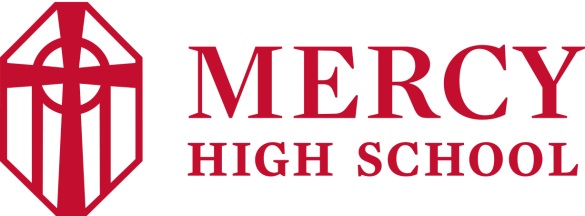 DATE (MM/DD/YY)TIME INTIME OUTTOTAL HOURSSERVICE LOCATION AND DESCRIPTION SIGNATURE OF SUPERVISORTOTAL HOURS